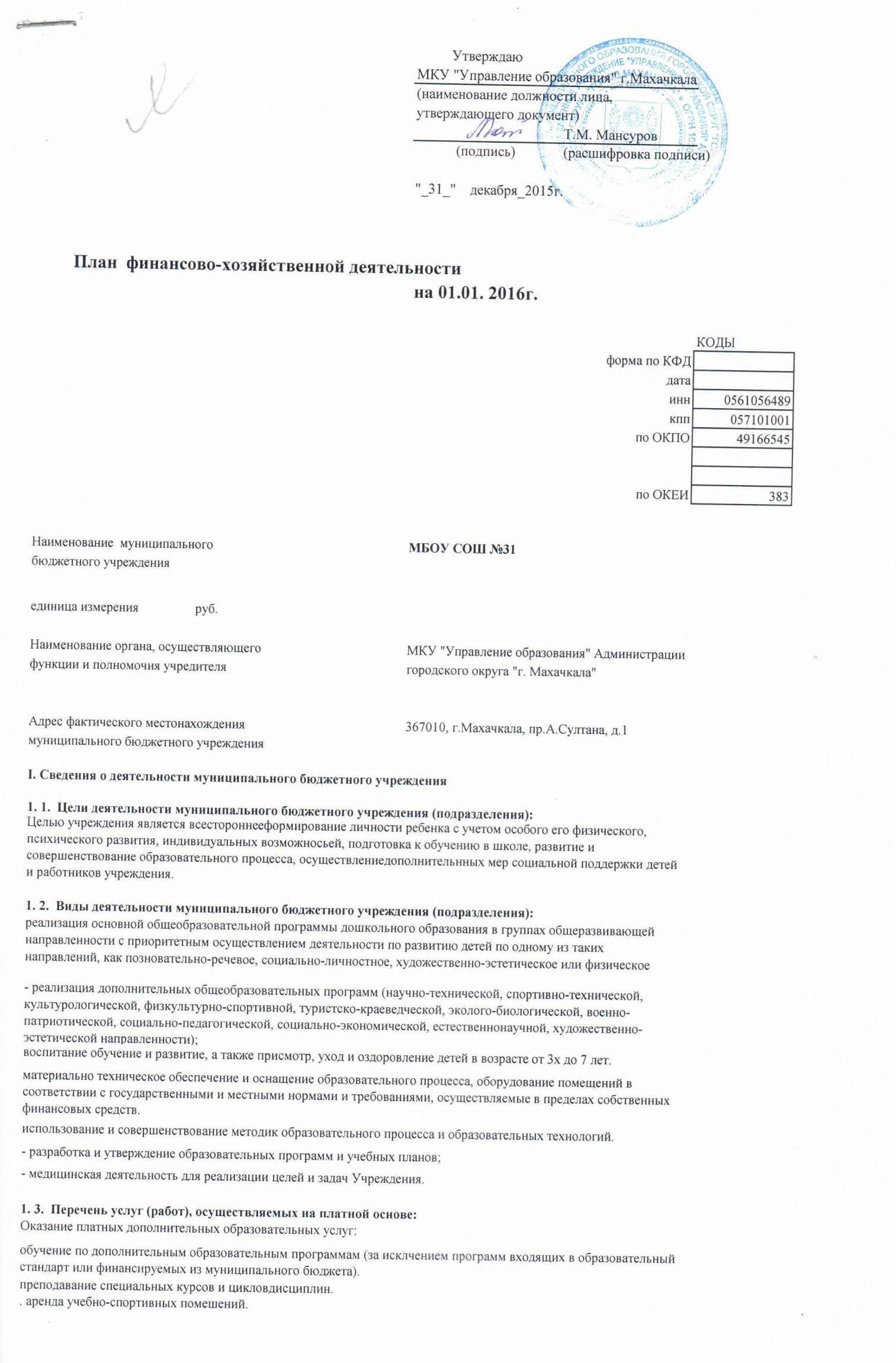 II. Показатели финансового состояния учрежденияII. Показатели финансового состояния учрежденияII. Показатели финансового состояния учрежденияII. Показатели финансового состояния учрежденияНаименование показателяНаименование показателяСуммаI.   Нефинасовые активы, всего:                                        I.   Нефинасовые активы, всего:                                        I.   Нефинасовые активы, всего:                                        62 782 793,97из них:1.1.   Общая балансовая стоимость недвижимого муниципального имущества, всего1.1.   Общая балансовая стоимость недвижимого муниципального имущества, всего1.1.   Общая балансовая стоимость недвижимого муниципального имущества, всего51 482 241,72в том числе:1.1.1.   Стоимость имущества, закрепленного собственником имущества за муниципальным 1.1.1.   Стоимость имущества, закрепленного собственником имущества за муниципальным 1.1.1.   Стоимость имущества, закрепленного собственником имущества за муниципальным 51 482 241,72бюджетным учреждением на праве оперативного управлениябюджетным учреждением на праве оперативного управления1.1.2.   Стоимость имущества, приобретенного муниципальным бюджетным1.1.2.   Стоимость имущества, приобретенного муниципальным бюджетнымучреждением (подразделением) за счетвы деленных собственником имущества учреждением (подразделением) за счетвы деленных собственником имущества учреждением (подразделением) за счетвы деленных собственником имущества учреждения средств1.1.3.   Стоимость имущества, приобретенного муниципальным бюджетным1.1.3.   Стоимость имущества, приобретенного муниципальным бюджетнымучреждением (подразделением) за счетвы доходов, полученных от платной и инойучреждением (подразделением) за счетвы доходов, полученных от платной и инойучреждением (подразделением) за счетвы доходов, полученных от платной и инойприносящей доход деятельности1.1.4.   Остаточная стоимость недвижимого муниципального имущества1.1.4.   Остаточная стоимость недвижимого муниципального имущества9 349 895,881.2.   Общая балансовая стоимость движимого муниципального имущества, всего1.2.   Общая балансовая стоимость движимого муниципального имущества, всего1.2.   Общая балансовая стоимость движимого муниципального имущества, всегов том числе:1.2.1.   Общая балансовая стоимость особо ценного движимого имущества1.2.1.   Общая балансовая стоимость особо ценного движимого имущества969 130,281.2.2.   Остаточная стоимость особо ценного движимого имущества1.2.2.   Остаточная стоимость особо ценного движимого имущества814 911,00II.  Финансовые активы, всего95 776,05из них:2.1.   Дебиторская задолженность по доходам, полученным за счет средств 2.1.   Дебиторская задолженность по доходам, полученным за счет средств местного бюджета2.2.   Дебиторская задолженность по выданным авансам, полученным за счет средств 2.2.   Дебиторская задолженность по выданным авансам, полученным за счет средств 2.2.   Дебиторская задолженность по выданным авансам, полученным за счет средств федерального бюджета всего:в том числе:2.2.1.  по выданным авансам на услуги связи2.2.2.  по выданным авансам на транспортные услуги2.2.3.  по выданным авансам на коммунальные услуги2.2.4.  по выданным авансам на услуги по содержанию имущества2.2.4.  по выданным авансам на услуги по содержанию имущества2.2.5.  по выданным авансам на прочие услуги 2.2.6.  по выданным авансам на приобретение основных средств2.2.6.  по выданным авансам на приобретение основных средств2.2.7.  по выданным авансам на приобретение нематериальных активов2.2.7.  по выданным авансам на приобретение нематериальных активов2.2.8.  по выданным авансам на приобретение непроизведенных активов2.2.8.  по выданным авансам на приобретение непроизведенных активов2.2.9.  по выданным авансам на приобретение материальных запасов2.2.9.  по выданным авансам на приобретение материальных запасов2.2.10.  по выданным авансам на прочие расходыIII. Обязательства, всегоиз них:3. 1.   Просроченная кредиторская задолженность3. 2.   Кредиторская задолженность по расчетам с поставщиками за счет средств3. 2.   Кредиторская задолженность по расчетам с поставщиками за счет средств3. 2.   Кредиторская задолженность по расчетам с поставщиками за счет средств3 265 865,12федерального бюджета, всегов том числе:3.2.1. по начислением на выплаты по оплате труда506 779,003.2.2.  по оплате услуги связи846,683.2.3.  по оплате транспортные услуги3.2.4.  по оплате коммунальные услуги1 016 066,323.2.5.  по оплате услуги по содержанию имущества273 385,783.2.6.  по опалате прочие услуги 171 576,003.2.7.  по приобретение основных средств3.2.8.  по приобретение нематериальных активов3.2.9.  по  приобретение непроизведенных активов3.2.10.  по приобретение материальных запасов3.2.11. по оплате прочие расходы62 885,523.2.12. по платежам в бюджет220 155,003.2.13. по прочим расчетам с кредиторами1 014 170,82III.   Показатели по поступлениям и выплатам учрежденияIII.   Показатели по поступлениям и выплатам учрежденияIII.   Показатели по поступлениям и выплатам учрежденияIII.   Показатели по поступлениям и выплатам учрежденияНаименованиеКод по бюджетнойвсегоВ том числеВ том числепоказателяклассификацииоперация по счетам     операция по счетам     операции сектораоткрытым в кредитныхоткрытым в кредитныхгосударственногоорганизациях в                     организациях в                     управленияиностранной валюте    иностранной валюте    Планируемый остаток95 776,05средств на началопланируемого годаПоступление, всего:33 412 499,86в том числе:внебюджет123 299,86Субсидии на выполнение33 081 200,00государственногозаданияСубсидии на погашение кредиторской задолженности208 000,00Бюджетные инвестицииПоступления от оказаниягосударственнымбюджетным учреждением(подразделением)услуг (выполнениярабрт), предоставлениекоторых для физическихи юридических лицосуществляется наплптной основе, всегов том числе:Услуга № 1Услуга № 2Поступления от иной123 299,86приносящий доходдеятельности, всегов том числе:Поступление от реализацииценных бумагПланируемый остатоксредств на конецпланируемого годаВыплаты, всего90033 508 275,91в том числе:Оплата труда и11029 777 675,91начисления на выплатыпо оплате труда, всегоиз нихЗаработная плата11122 864 000,00Прочие выплатыНачисления на выплаты1196 913 675,91по оплате трудаОплата работ, услуг всего2402 379 800,00из нихУслуги связи2444 400,00Транспортные услуги244Коммунальные услуги2441 180 600,00Погашение кредиторской задолженности (Коммунальные услуги)244208 000,00Арендная плата за244пользование имуществомРабаты, услуги по244225 800,00содержанию имуществаПрочие работы, услуги244365 000,00внебюджет216 000,00Увеличение стоимости244основных средствУвеличение стоимости244180 000,00матероиальных запасовБезвозмездныеперечислениягосударственным и муниципальныморганизациямСоциальноеобеспечение, всегоиз нихПособия по социальнойпомощи насилениюПенсии, пособия,выплачиваемыеорганизациями секторагосударственногоуправленияПрочие расходы8501 350 800,00Прочие расходы(земельный налог .налог на имущество)8511 326 800,00Прочие расходы (налог на негативное воздействие, госпошлина)85224 000,00из нихУвеличение стоимостинематериальных активовУвеличение стоимостинепроизводственныхактивовУвеличение стоимостиматероиальных запасовПоступление финансовыхактивов, всегоиз нихУвеличение стоимостиценных бумаг, кромеакций и иных формучастия в капиталеУвеличение стоимостиакций и иных формучастия в капиталеРуководитель муниципального бюджетногоучреждения Исламов И.М.(подпись)Главный бухгалтер муниципальногобюджетного учреждения Хизриева К.Г.(подпись)Исполнитель__________________Хизриева К.Г.(подпись)